Agadir, le 11 Avril 2016
Objet : Lancement de la première édition de « Africa Médical Tourisme Expo »

La région de Souss-Massa va abriter du 29 au 30 septembre 2016, la 1ere édition du salon « Africa Médical Tourisme Expo »,  sous le thème « Maroc, Destination Santé » au Palais des Congrès des Dunes d’Or à Agadir.

Organisé en partenariat avec la Wilaya de la région Souss Massa, le Conseil Régional de Souss Massa et le Conseil Régional du Tourisme d’Agadir, "Africa Médical Tourisme Expo" est l’événement africain dédié aux tourismes médicaux, de santé, adapté et de bien-être, rassemblant les experts référents internationaux et les acteurs majeurs du secteur avec pour objectif de faire émerger les perspectives de développement des années à venir du tourisme médical et de santé en Afrique.

Le programme de l'événement "Africa Medical Tourisme Expo" est construit autour de 2 jours de conférences, ateliers et animations dédiés aux Tourisme Médical, au Tourisme Adapté, au Tourisme de Santé et de Bien-Etre et au Tourisme des Séniors


En vous remerciant vivement de l’attention toute particulière que vous apporterez à cette présente, nous vous prions d’agréer, l’expression de nos salutations respectueuses et ma très haute considération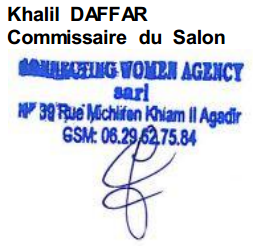 La genèse de ce salon est née d’une demande formulée par les entreprises du territoire et de la volonté des professionnels du secteur et de la région d’avoir un espace de rencontre des acteurs économique du Tourisme et de la Santé, autours de la thématique du Tourisme Médical et du Tourisme de Santé. Organisé en partenariat avec le Conseil Régional de Souss Massa et le Conseil régional du Tourisme d’Agadir, Africa Médical Tourisme Expo est l’événement africain dédié aux tourismes médicaux, de santé, adapté et de bien-être, rassemblant les experts internationaux du secteur et les acteurs majeurs du secteur autour d’experts référents et de faire émerger les perspectives de développement des années à venir du tourisme médical et de santé en Afrique.Le développement du tourisme médical et de santé connaissant une progression mondiale depuis plusieurs années, Le Maroc devient une destination touristique médicale à part entière suite à l’amélioration du plateau médical dans le royaume et à la stabilité du pays qui font du Maroc une plateforme incontournable du tourisme médical. Les objectifs de l’événement « Africa Médical Tourisme Expo » :L’objectif est de promouvoir le tourisme médical et de santé dans l'offre globale des prestataires du voyage et des Tour-Opérateurs mais également d’encourager l’investissement et les cliniques privées permettant d’améliorer l’offre de soins, de drainer les investissements et de créer de l’emploi au Maroc. Affirmer la présence et positionner le Maroc comme une destination synonyme de « Tourisme Médical et de Bien-Etre » ;Contribuer à l’accroissement de la notoriété et de la fréquentation du Royaume via la création d’une vitrine à l’international ;Valoriser la « démocratisation » du produit mais également un positionnement en tant que produit d’accompagnement destiné à une clientèle « haut de gamme » en particulier pour les spas et thalassoLe Maroc, Capitale Africaine du Tourisme Médical et de SantéConscient du potentiel que représente l’Afrique en termes de flux touristiques, « Africa Médical Tourisme Expo » se veut être un espace de rencontre des acteurs des secteurs du Tourisme et de la Santé, un espace de développement économique en facilitant l'établissement de coopérations dans plusieurs domaines liés au tourisme, en l'occurrence l'industrie hôtelière, des agences de voyage etc., et promouvoir les opportunités d'investissements dans le domaine, positionnement ainsi le Maroc, comme carrefour du Tourisme Médical et de SantéLe Programme « Africa Médical Tourisme Expo »Le programme de l'événement "Africa Medical Tourisme Expo" est construit autour de 2 jours de conférences, ateliers et animations dédiés aux Tourisme Médical, au Tourisme Adapté, au Tourisme de Santé et de Bien-Etre et au Tourisme des SéniorsTourisme MédicalAu Maroc, le tourisme médical démarre à peine. Mais qu’il s’agisse de chirurgie plastique ou de pose d’implants, le nombre des Européens qui viennent s’y faire opérer est en augmentation constante.Tourisme des SéniorsLe royaume favorise l'ouverture d'hôtels haut de gamme spécialisés dans l'accueil de malades et de leurs familles et prime la qualité plus que la quantité afin d’accompagner les 7 à 8 millions de seniors européens estimé d’ici 2020-2025. Tourisme de Santé et de Bien-être Le Maroc est fortement marqué dans l'esprit des voyageurs internationaux comme destination de spa et Bien-être et l'industrie du tourisme de bien-être au Maroc est estimée à plus de 1,40 milliard d'euros et à 2,2 millions de touristesTourisme adaptéSelon les estimations du Réseau européen pour le tourisme accessible, environ 2,5 milliards d'euros seraient dépensés par des Allemands et 2 milliards de livres par des Britanniques. Ces dernières années, environ 37% des personnes handicapées en Allemagne ont décidé de ne pas voyager faute d'installations accessibles, mais 48% voyageraient davantage si celles-ci existaient, et 60% seraient même prêts à payer plusLa 1ere édition de « Africa Médical Tourisme Expo » se veut être un moment intense d'affaires et de rencontres par la création d'un rendez-vous international, national et régional dédié à toute la profession durant deux jours d'études, colloques et conférences composée d’experts et des acteurs, qui seront organisées lors de cet événement afin de promouvoir et répondre aux challenges de l’économie régionale et nationale.